СТЕНОГРАМАПершої сесіїЧернігівської районної ради
сьомого скликання26 листопада 2015 рокуГ олова районної виборчої комісії Пищур М.О.Шановні депутати, запрошені! Представники громадськості. Відповідно до статті 4 Закону України «Про статус депутатів місцевих рад» повноваження депутата місцевої ради починаються з дня відкриття першої сесії районної ради з моменту офіційного оголошення підсумків виборів районною територіальною виборчою комісією і закінчуються в день відкриття першої сесії нового скликання. Відповідно до статті 89 Закону України „Про місцеві вибори» Чернігівською районною територіальною виборчою комісією відповідно поданих документів зареєстровано 45 депутатів районної ради.На першу сесію районної ради 7 скликання прибуло 44 депутата. В роботі сесії бере участь Купрієнко Олег Васильович народний депутат України від Радикальної Партії Олега Ляшка, помічники народного депутата, представники громадських організації, запрошені.Дозвольте першу сесію районної ради сьомого скликання оголосити відкритою.Звучить Гімн УкраїниГолова районної виборчої комісії Пищур М.О.Відповідно до частини 3 статті 46 Закону України «Про місцеве самоврядування в Україні» за дорученням районної виборчої комісії я, голова районної виборчої комісії - Пищур Микола Олександрович, проінформую вас про результати виборів депутатів Чернігівської районної ради.Відповідно до частинні,7,9, 10 статті 86 Закону України « Про місцеві вибори» районна виборча комісія встановила: загальна кількість виборців, які отримали виборчий бюлетень в межах багатомандатного виборчого округу становить 22 тисячі 969, тобто в виборах взяло участь майже 23 тисячі виборців. Кількість голосів виборців поданих за кожну місцеву організацію політичної партії по нашому багатомандатному виборчому округу: Чернігівська районної організація політичної партії «Демольянс» - 504, Чернігівська районна організація політичної партії українського об»єднання патріотів «Укроп» - 1625, Чернігівська районної організація політичної партії Нова Держава Чернігівської області - 256, Чернігівська районна організація політичної партії Олега Ляшка «Радикальна Партія» в Чернігівській області - 2906, Чернігівська районна організація політичної партії Всеукраїнського об»єднання «Батьківщина» -3727, територіальна організація політичної партії «Опозиційний блок» в Чернігівському районі - 2525, Чернігівська районна партійна організація українського об»єднання «Свобода» в Чернігівській області - 623, Чернігівська районна організація аграрної партії України - 2516, Чернігівська районна в Чернігівські області організація партії «Блок Петра Порошенка «Солідарність» - 4823, Чернігівська районна партійна організація політичної партії «Наш край» в Чернігівській області - 1951, Чернігівська районна організація політичної партії «Громадянська позиція» - 458. Таким чином, у виборчому процесі прийняли участь 11 суб»єктів. Відповідний відсоток голосів виборців поданих за кожну місцеву організацію партії:зЧернігівська районної організація політичної партії «Демольянс» - 2,3, Чернігівська районна організація політичної партії Українського об»єднання патріотів «Укроп» - 7,43, Чернігівська районної організація політичної партії «Нова Держава» Чернігівської області - 1,17, Чернігівська районна організація політичної партії Олега Ляшка «Радикальна Партія» в Чернігівській області - 13,26, Чернігівська районна організація політичної партії Всеукраїнського об»єднання «Батьківщина» - 17, територіальна організація політичної партії «Опозиційний блок» в Чернігівському районі - 11,5, Чернігівська районна партійна організація Українського об»єднання «Свобода» в Чернігівській області - 2,84, Чернігівська районна організація аграрної партії України - 11,5, Чернігівська районна в Чернігівські області організація партії «Блок Петра Порошенка «Солідарність» - 22,1, Чернігівська районна партійна організація політичної партії «Наш край» в Чернігівській області - 8,9, Чернігівська районна організація політичної партії «Громадянська позиція» - 2,9. Таким чином, за результатами опрацювання протоколів сім політичних сил районних організацій подолали 5% бар’єр-. Чернігівська районна в Чернігівські області організація партії «Блок Петра Порошенка «Солідарність» отримала 11 мандатів, Чернігівська районна організація Політичної партії Всеукраїнського об»єднання «Батьківщина» на другому місці 8 мандатів, Чернігівська районна організація політичної партії Олега Ляшка «Радикальна Партія» в Чернігівській області 7 мандатів, на третьому місці, Чернігівська районна організація аграрної партії України отримала 6 мандатів, Чернігівська організація політичної партії «Опозиційний блок» в Чернігівському районі отримала 6 мандатів, на шостому місці Чернігівська районна організація партійної політичної партії «Наш край» і на сьомому Чернігівська районна організація політичної партії українського об»єднання патріотів «Укроп» отримано 4 мандати. Відповідно, депутатами Чернігівської районної ради обрано і було зареєстровано постановами № 15 від від 06.11.2015 року, №16 від 13.11.2015 року, № 18 від 23.11.2015 року депутатів від політичної партії «Блок Петра Порошенка «Солідарність»: Мисюра Олександр Олександрович, Дуденко Анатолій Миколайович, Ланько Віктор Олексійович, Шпилька Юрій Миколайович, Луговський Віталій Михайлович, Юрченко Михайло Григорович, Гуртовий Павло Михайлович, Лугина Сергій Миколайович, Кудрик Ірина Василівна, Шостак Андрій Миколайович, Ярмоленко Василь Григорович. Районна організація політичної партії Всеукраїнського об»єднання «Батьківщина»: Школа Ігор Миколайович, Федорок Микола Олександрович, Солошенко Сергій Григорович, Ігнатова Ніна Володимирівна, Пономаренко Микола Дмитрович, Репех Володимир Михайлович, Ярош Володимир Михайлович і восьма людина - це Федорець Іван Володимирович в процесі реєстрації. Чернігівська районна організація політичної партії Олега Ляшка «Радикальна Партія»: Ларченко Олександр Миколайович, Ващенок Борис Миколайович, Огієнко Валентина Володимирівна, Тарасенко Олександр Петрович, Кулібаба Яна Василівна, Галковська Надія Миколаївна, Любченко Антон Вікторович. Районна організація Аграрної партії України: Носенок Федос Михайлович, Купрієнко Михайло Михайлович, Куйбіда Сергій Іванович, Кужель Микола Михайлович, Кравченко Анатолій Сергійович, Балабушка Олександр Володимирович.Чернігівська організація політичної партії «Опозиційний блок»: Кудрик Микола Васильович, Шегеда Сергій Васильович, Власенко Григорій Григорович, Загаба Володимир Миколайович, Лазарева Наталія Валентинівна, Мацерук Леонід Тимофійович. Районна організація політичної партії «Наш край»: Кубрак Михайло Михайлович, Гетта Ольга Іванівна, Ірха Петро Іванович, Короп Олександр Михайлович. Районна організація політичної партії Українського об»єднання патріотів «Укроп»: Поліщук Володимир Андрійович, Третяк Сергій Сергійович, Шатирко Алла Григорівна, Сич Олександр Дюлович. Шановні депутати! Відповідно до частини 3 статті 89 Закону України „Про місцеві вибори”, постанов районної виборчої комісії нам необхідно визнати повноваження новообраних та зареєстрованих депутатів Чернігівської районної ради, я вас тільки що зі списком ознайомив, доцільно буде ще раз називати людей, які зареєстровані та обрані?Із зали: Ні.Голова районної виборчої комісії Пищур М.О.Нам зараз необхідно прийняти рішення про вступ в повноваження новообраних депутатів.	Хто за, прошу проголосувати. Голосуйте тимчасовими посвідченнями. Хто проти? Утримався? Рішенням Чернігівської районної сесії районної ради ми визнаємо повноваження обраних і зареєстрованих депутатів, і плідної вам роботи в цьому залі і не тільки.Із зали: Звучать оплески.Голова районної виборчої комісії Пищур М.О.Відповідно до частини 3 статті 46 Закону України «Про місцеве самоврядування в Україні» з моменту визнання повноважень депутатів ради нового скликання рада обирає тимчасову президію, яка головує на пленарному засіданні до обрання голови ради.Така президія обирається в кількості не більше 5 осіб - представників партій, які набрали найбільшу кількість голосів на виборах.До Чернігівської районної ради найбільшу кількість голосів набрали:Чернігівська районна в Чернігівській області організація партії «Блок Петра Порошенка «Солідарність» - 11 мандатів;Чернігівська районна партійна організація Всеукраїнського об»єднання «Батьківщина» - 8 мандатів;Чернігівська районна організація Радикальної партії Олега Ляшка в Чернігівській області - 7 мандатів;Чернігівська районна організація аграрної партії України - 6 мандатів;Територіальна організація політичної партії «Опозиційний блок» у Чернігівському районі Чернігівської області - 6 мандатів.Тому, прошу представників вказаних політичних партій вносити пропозиції щодо формування складу тимчасової президії в кількості п»яти осіб. Були внесені пропозиції від Чернігівської районної в Чернігівській області організації партії «Блок Петра Порошенка «Солідарність» - Мисюру Олександра Олександровича; від Чернігівської районної партійної організації Всеукраїнського об»єднання «Батьківщина» - Школу Ігоря Миколайовича; від Чернігівської районної організації Радикальної партії Олега	Ляшка в Чернігівській області - Ларченка Олександра Миколайовича; від Чернігівської районної організації Аграрної партії України - Носенка Федоса Михайловича; від територіальної організації політичної партії «Опозиційний блок» у Чернігівському районі Чернігівської області - Кудрика Миколу Васильовича.Таким чином, Вам пропонується прийняти рішення «Про утворення тимчасової президії районної ради», проект якого вам роздано. Я перерахував: Мисюра Олександр Олександрович, Школа Ігор Миколайович, Ларченко Олександр Миколайович, Носенок Федос Михайлович, Кудрик Микола Васильович. Хто за те, щоб утворити тимчасову президію районної ради в кількості п»яти названих депутатів, прошу проголосувати. Хто за? Хто проти? Утримався. Рішення прийнято одноголосно. Прошу вас зайняти робочі міста і продовжувати вести сесію.Шановні депутати! Від імені членів районної виборчої комісії, від себе особисто, щиро вітаємо вас з обранням депутатами, міцного вам здоров»я, сил та енергії на втілення в життя передвиборних програм, задумів. Сподіваємося, що впродовж своєї депутатської діяльності плідною працею ви виконаєте побажання виборців спільно з органами місцевого самоврядування, районною та виконавчою владою будете активно вирішувати проблеми на користь жителів району. Бажаємо вам міцного здоров»я, сімейного затишку, благополуччя, будьте здорові, долі милі і не забувайте, будь ласка, своїх виборців і присвятіть свою роботу, плідну ось тут і злагоджену, щоб виконати всі їх побажання, всі їх пропозиції. Успіхів вам у роботі! Дякуємо вам за плідну працю! Всього доброго!Депутат Мисюра О.О.Дякую пану голові територіальної виборчої комісії. Я думаю, що премія повинна бути від кожної партії за їх роботу.Голова районної виборчої комісії Пищур М.О.Велика подяка.Депутат Мисюра 0.0.Як у Остапа Вишні: «А вам велика подяка!»Шановні депутати! Відповідно до статті 4 Закону України «Про статус депутатів місцевих рад» повноваження депутата місцевої ради починаються з дня відкриття першої сесії районної ради з моменту офіційного оголошення підсумків виборів, те, що ми з вами зараз і зробили. Відповідно до статті 89 Закону України «Про місцеві вибори» Чернігівською районною територіальною виборчою комісією відповідно до поданих документів зареєструвалося на сьогоднішній день 45 депутатів. На першу сесію районної ради сьомого скликання прибуло 44?Із зали: Сорок чотири.Депутат Мисюра О.О.Сорок чотири.Депутат Кубрак М.М.Я вибачаюся, але чому на сесію не запросили голову Чернігівської районної державної адміністрації?Депутат Мисюра 0.0.Давайте запросимо зараз! Слушне питання. Давайте, у нас повна ж вже ж демократія. Тому, ми поставимо це питання на голосування. Хто з депутатів за те, щоб запросити представника районної державної адміністрації...Із зали: Голову!Депутат Мисюра 0.0.А може його нема! Цей ж таке діло. Представника, в першу чергу, якщо його немає, то представника, або заступників. Хто за? Дякую, одноголосно. Тепер питання номер два, хто піде їх запрошувати?Депутат Носенок Ф.М.Давайте я.Депутат Мисюра 0.0.Ну будь ласка. Ну ось хоче. Ну ми будемо чекати, чи будемо продовжувати, Михайло Михайлович?Депутат Кубрак М.М.Продовжуйте.Депутат Мисюра 0.0.Продовжуємо. Для ведення стенограми пленарного засідання ради, обліку заяв, запитів і пропозицій депутатів нам необхідно обрати секретаріат із числа депутатів. Прошу вносити пропозиції по кількості і по складу. Є пропозиція, три чоловіки буде достатньо. По персональному, ми домовлялися. Від політичної партії «Блок Петра Порошенка» я вношу Шпильку Юрія Миколайовича, а від інших політичний партій? БЮТ і Радикали, хто ваші представники?Депутат Школа І.М.Ігнатова.Депутат Мисюра 0.0.Секретаріат: Шпилька, Ігнатова і .... Шановні депутати! Хто за те, щоб обрати секретаріат у складі трьох осіб, персонально, Шпилька, Ігнатова і Тарасенко. Дякую.Також, для підрахунку голосів при голосуванні нам необхідно утворити лічильну комісію з числа депутатів. Прошу вносити пропозиції. Для підрахунку голосів є пропозиція обрати лічильну комісію, щоб був представник від кожної політичної сили у складі семи осіб. Не проти? Хто за у складі семи осіб?Проходить голосування.Депутат Мисюра О.О.Дякую. Одноголосно. Тепер персонально. Блок Петра Порошенка, будуть пропозиції? Ірино Василівно! Погоджуєтесь?Депутат Кудрик І.В.Не заперечую.Депутат Мисюра 0.0.БЮТ?Депутат Школа І.М.Солошенко Сергій Григорович.Депутат Мисюра 0.0.Аграрна партія? Радикали?Депутат Ларченко О.М.Ващенок.Депутат Мисюра 0.0.Микола Васильович! Хто від вас?Депутат Кудрик М.В.У нас Шегеда Сергій Васильович.Депутат Кудрик І.В.У мене питання. Це пропозиція щодо утворення лічильної групи, чи лічильної комісії?Депутат Мисюра 0.0.І те і те. Одночасно.Депутат Кудрик І.В.Зрозуміло.Депутат Мисюра 0.0.Шегеда Сергій Васильович. Від політичної партії «Наш край»? Ольга Іванівна. Від політичної партії «Укроп»? А хтось без Носенка може внести пропозицію від «Аграрної партії»?Із зали: Кужель Микола Михайлович.Депутат Мисюра 0.0.Ще раз. Кудрик Ірина Василівна, Солошенко Сергій Григорович, Ващенок Борис Миколайович, Шегеда Сергій Васильович, Гетта Ольга Іванівна, Шатирко Алла Григорівна і Кужель Микола Михайлович. Хто за, щоб підтримати такий склад нашої лічильної комісії, прошу проголосувати.Проходить голосування.Депутат Мисюра 0.0.Дякую. Одноголосно. Ого, написали. Я все читати не буду, переходимо до більш цікавішого. Шановні колеги! Нам необхідно обрати голову Чернігівської районної ради. Якщо я буду щось неправильно говорити, то тут присутні юристи районної ради і керівник апарату районної ради, вони будуть підказувати. Прошу вносити пропозиції. Всі розуміють, що буде таємне голосування. У нас приготовлена відповідна скринька, підготовлені у нас кабінки для голосування. Згідно регламенту Чернігівської районної ради голова обирається таємним голосуванням. Я казав, що буде представник, а ви не вірили. Дякую, Анатолій Миколайович, що ви уважили нас.Кругол А.М.Голова районної адміністрації перепрошує, але коли зможе, він підійде.Депутат Мисюра 0.0.Добре, дякуємо.Шановні депутати! Приступаємо до висування кандидатів на посаду голови Чернігівської районної ради. Готовий записувати. Будь ласка.Депутат Ващенок Б.М.Доброго дня шановні присутні, депутати! Радикальна партія Олега Ляшка від Чернігівської районної ради, пропонує на посаду голови Чернігівської районної ради Ларченка Олександра Миколайовича. Прошу підтримати дану кандидатуру.Депутат Мисюра 0.0.Відводу немає у Олександра Миколайовича?Депутат Ларченко О.М.Ні!Депутат Мисюра 0.0.Добре. Шановні колеги, політична партія «Блок Петра Порошенка» пропонує і я вношу кандидатуру, прошу підтримати Ланька Віктора Олексійовича. Будь ласка, які ще будуть пропозиції?Депутат Сич О.Д.Доброго дня, шановні колеги! Всеукраїнське об»єднання «Патріот» пропонує кандидатуру Поліщука Володимира Андрійовича. Дякую.Депутат Поліщук В.А.Я роблю самовідвод.Депутат Мисюра 0.0.Більше бажаючих немає? Давайте тоді ми затвердимо висування двох кандидатів, а потім підведемо риску. Прошу проголосувати, хто за?Проходить голосування.Депутат Мисюра 0.0.Дякую. Мабуть, надамо слово нашим кандидатам. Правильно? Дякую. Але, це не доповідь, а короткий виступ. Прошу в порядку надходження кандидатур. Олександре Миколайовичу!Депутат Ларченко О.М.Я бажаю здоров»я усім присутнім і вашим близьким. Хто мене не знає, звати мене Ларченко Олександр Миколайович, як ви уже чули, мене висувають на посаду голови районної ради. Я дуже коротко і тезисно, а якщо виникнуть додаткові питання, то я в кінці відповім на будь - які питання. Значить, загальні данні про себе: народився в Менському районі, але вже життя прожив в Чернігівському районі. Освіта. Я закінчив дві академії, Українську сільськогосподарську академію, агрономічний факультет, кваліфікація - вчений агроном і академію державного управління при Президентові України, кваліфікація державне управління, кваліфікація магістр державного управління. Трудовий шлях. Як я вже сказав, він повністю пов»язаний з Чернігівським районом. Після закінчення академії я працював у Халявині агрономом, у Пльохові головним агрономом, потім рік з місяцями - райком комсомолу, потім, біля п»яти років - головним агрономом Чернігівського району в управлінні сільського господарства, потім шукав себе у бізнесі різному і по різному, найшов себе не зразу, скажу відверто. У 2000 році я заснував фірму, яка займається експертною оцінкою, землевпорядними роботами, з багатьма ми працювали, і через рік мені знову стало сумно і я створив фермерське господарство на батьківських паях і на паях своєї сім»ї і посадив сад, фермерське господарство називається не скромно - «Сад Ларченка», всі мабуть знають. Значить, в 2005 році, після майдану я працював в Чернігівській районній державній адміністрації на посаді першого заступника з фінансових і економічних питань. Біля трьох років працював. Зараз працюю в своєму ж таки бізнесі, там де і працював, і цим заробляю на хліб, як то кажуть. Сім»я - як і у всіх людей. Моїй сім»ї 31 рік, дружина, двоє дорослих дітей. Внуків ще нема, тобто можу присвятите себе роботі по - повній. Тепер про те, чому я зараз свою тут перед вами. Знаєте, найважче було відповісти на це питання своїй дружині. Вона мене спитала: «Ти вже був в державній службі, ти вже працював у тій будівлі, навіщо тобі це треба знову?» І це було найважче питання, яке мені за всю передвиборчу компанію задавали. Але у мене є відповідь на це, і я вам зараз це скажу. Мені потрібен статус, для того, щоб впливати на процеси відповідно до тих знань, умінь і здібностей, які у мене є. Про них пізніше. Чому я вважаю готовим себе до цієї роботи. Мені - 50 років. Усі ті життєві потреби, як для людини, я, в принципі для себе особисто виконав. Майже добудований дім, посаджено дуже багато дерев, виросли діти, якими я горжу ся. Це мої найкращі досягнення. Тобто ці чи два роки, чи п»ять років, чи пів року, як доля складеться, я готовий, вибачте за пафос, присвятити себе державі і Чернігівському району, і людям, в першу чергу, людям Чернігівського району. Це я беруся робити і гарантую. Значить, класично, для того, щоб людина могла досягти тієї мети, яку вона перед собою ставить, то треба, щоб було чотири пункти. Перше - бачення, друге - цінності, третє - інструмент і четверте - навички. Це класика, якої я притримуюсь і вважаю, що багато із вас теж притримується. Про бачення. Всі ми маємо якесь певне бачення. У мене є бачення, як загальнодержавне, так і районне, і так же бачення кожної простої людини і її життя, бо я сам так само живу на землі, як і всі люди. У мене є бачення, що було, а було те, що ми знаємо, що 24 роки нашу країну заводили в тупік і зараз країна стала на межу і на цій межі мають бути проведені реформи, кардинальні реформи, які вже два роки ніхто не проводить. Якось, начеб - то і не збирається, але, це високі матерії, це висока політика, а у нас свій район, нам в районі жити і працювати, і на район іде дуже серйозна адміністративна територіальна реформа. Вона необхідна, без неї нічого не буде. Хто буває за кордоном, в тій самій Польщі, ми бачимо, там це все вже давно зроблено і дало результат. Ми ж чогось чекаємо. Я дуже боюся, що, як дуже часто у нас буває, навіть якісь хороші,  благі діла, зроблять неправильно, боком, криво і як попало. Я хочу, щоб цього у районі у нас не сталося. Зараз взагалі інший час і інші люди. Люди взагалі помінялися. Старі підходи взагалі зараз уже не працюють. Не дивлячись на те, що мені п»ятдесят років, але я вважаю, що підходи у мене нові. Це я про бачення.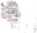 Про цінності. От ви знаєте, дуже багато гарних слів і вони девальвували в своєму значенні. От я зараз скажу про цінності, якими я керуюся, і ви зможете кожен сказати, що це ваші теж цінності. Перша цінність, якою я керуюсь, з цього приводу я багато чув навіть насмішок, але я глибоко переконаний, що влада належить народові. Це залізна істина, і ті хто у владі, мають пам»ятати це кожен день, кожен день. Дехто не думав про це, він зараз дуже далеко. Друга базова цінність - це повага до людини праці. Нас вибрали в районну ради виключно для того, щоб забезпечити добробут народу Чернігівського району. Все! Більше ні для чого, тільки для цього. Ні для яких там амбіцій, ні для якогось там збагачення. Не знаю, яке тут може бути збагачення, але тільки для цього. Європейські цінності. Навіть на далекому сході, китайці вже зрозуміли, що все правильне іде із заходу. Із заходу іде цивілізація, із заходу іде технологія, дівчата - із заходу іде мода, сільськогосподарники - із заходу іде дощ, з яким у нас виходить урожай. Там вже давним давно все придумали, і треба тільки, не перекрутивши, це скопіювати. Не перекрутивши, бо таке у нас буває.Ліберальна демократія. В знаєте, слово демократія у нас теж дуже сильно спаплюжене. Те, що зараз у нас є, це не зовсім демократія, якщо не сказати - зовсім не демократія. Ми бачили, на прикладі, навіть, цих виборів, які вони були, ми їх бачили. До демократії ще дуже далеко, але яка вона повинна бути, я маю дуже чітке уявлення.Нетерпимість до корупції - це те, чого я не можу терпіли і ніде, ніколи і не в малійшій мірі не потерплю. Підтвердження всіх моїх слів - це участь у обох революціях і у помаранчевій, і у цій, що була. Я їздив, якраз, відстоювати от ці цінності. Інструменти, які я бачу, щоб бути нормальним головою районної ради. Перш за все, сама посада, це є досить серйозний, нормальний і правильний інструмент, якщо її правильно використовувати, то дуже багато цілей можна досягти. Другий інструмент і не тільки другий, вони викладені в законодавстві України. Закон України «Про місцеве самоврядування в Україні» дуже розписує інструменти, якими повинен керуватися голова районної ради. Закон «Про статус місцевих депутатів», все чітко і дуже гарно розписано. Відкривай сторінку, читай і вже все знаєш, що робити. Дуже важливий інструмент, ми бачимо, в якійсь мірі, він недостатньо використовувався у нас в районі - це тісна співпраця з органами державної виконавчої влади - районною державною адміністрацією. Я був на цій посаді, і я розумію цих людей, і я знаю, які перед ними стоять завдання, яка у них є відповідальність. І, з другого боку, повинна бути повага до нашого колегіального органу, тому що, як я казав, це як сіамські близнюки. Якщо одного одрізати, то нічого хорошого з цього не виходить. Тому - співпраця з РДА. Пряма робота із законотворчими органами. Ви бачите, сьогодні до нас приїхав народний депутат. Народний депутат, якому я можу в любий момент, чи він спить, чи він сидить на сесії, по телевізору дивлячись, я можу йому подзвонити, або написати смс. Це дуже важливо, бо у нас є питання, які на місцевому рівні не вирішуються, а їм треба ідеї, їм треба наші проблеми, їм треба наша ініціатива. Я знаю як це робити і якщо стану головою ради, то ви всі будете залучені до цього процесу. Базовою цінністю і дуже гарним інструментом є преса. Перш за все повинна бути відкритість і прозорість в нашій роботі. Абсолютна відкритість. І ще у нас є такий інструмент, але я не бачу, що в нас його нормально використовують - це інститут помічників депутатів районної ради. Кожен має право на п»ять помічників. Це наші люди, це ті, які будуть допомагати нам працювати, і це ті люди, які можуть втілювати наші ідеї.Навички. Я поділив би на особистісні і професійні, ну і на життєві. Ну, які особистісні навички для тих, хто мене не знає, я розкажу. Можливо це буде дещо не скромно, але я в такому форматі маю себе презентувати. Є така партія - Радикальна партія. Це єдиний раз, коли я буду вживати це словосполучення - Радикальна партія. Я є поміркованим радикалом. Я хочу, щоб в країні стало правильно і швидко, але не можна вихлюпнути дитину з відром, чи як то кажуть, з тазіка воду з дитиною. В цьому повинна бути поміркованість. В екстрених ситуаціях ця поміркованість буває різною, я є безкомпромісний, в плані коли ідуть принципові питання. Коли іде корупція, коли іде несправедливість, коли іде підлість. Я цього не терплю. З другого боку мене можна переконати. Ті, хто знають мене, ті бачили. Мені не важко визнати свої помилки. Мені не важко вибачитися, коли я в чомусь завинив. Я це бачу і я вмію прощати. Професійні навички, вони сформувалися в моїй професійній діяльності. В чому я розбираюсь, я маю економічну чуйку і той, хто займався бізнесом, той її має і знає звідки беруться гроші і як вони повинні витрачатися. Я працював на державній службі, умію це. Я працював в громадських організаціях, в громадських об»єднаннях, був депутатом районної ради, тобто досвід і професійні навички, я не скажу, що вони ідеальні, але їх достатньо для цієї посади. Ну і життєві навички, ви знаєте, живу в селі, ще не живу, але добудую будинок через місяць і скоро буду жити. В принципі, не в селі, а в чистому полі. В принципі, живу на землі і як п»ятдесятирічний чоловік знаю всі наші і сільські проблеми і радощі сільські, і не треба плакатись, є в селі і радості, і я теж це знаю. Перше і основне, що я буду робити в разі, якщо я займу цю посаду. Не буде ніяких прапорів, і я буду виступати за абсолютну консолідацію районної ради, яка має працювати тільки на одне - на результат. Не на процес, а на результат. І апарат районної ради буде дуже завантажений цією роботою, усі ми будемо вирішувати і аналізувати проблеми і будемо вирішувати, що нам робити і будемо разом робити. Не буде голова районної ради крайнім заручником, що всі поговорили, а він потім звітує раз на рік, і не знає, про що. Такого не буде. Всі будуть працювати. Всім буде цікаво працювати. Це точно. Перше, що треба буде зробити, це створити дієві комісії з достатньо професійним рівнем у наших депутатів. Абсолютно достатній для того, щоб сформувати нормальні комісії. Новий регламент, навчання депутатів. Не всі мають досвід для депутатської роботи. Перш за все, потрібно буде зробити навчання, щоб люди могли зрозуміти, ті, хто ще не був депутатом де вони, що вони і що від них треба і що вони можуть. В принципі, я готовий сприймати всі ідеї , які будуть висвітлені, готовий чути кожного, і співпраця буде абсолютна. Дякую за увагу. Прошу питання. Дякую.Депутат Мисюра О.О.Дякую, Олександре Миколайовичу. Чесно кажучи, вам можна уже і платно виступати.Депутат Ларченко О.М.Дякую. Я подумаю. То буде запасний варіант.Депутат Мисюра 0.0.Ні, не заборонено. Держслужбовцям можна 222 години в рік читать лекції. Дякуємо Олександру Миколайовичу. До слова запрошується Ланько Віктор Олексійович. У мене прохання до вас, Віктор Олексійович. Не так довго, бо ми…Депутат Носенок Ф.М.А куда ми спешим?Депутат Мисюра О.О.Працювати треба, Федос Михайлович! Держава в розрусі, бачите!Депутат Носенок Ф.М.Для того, щоб прийняти відповідальне рішення, треба послухати кандидата. Депутат Ланько В.О.Мене звуть Ланько Віктор Олексійович, я 59 року народження, народився в місті Чернігові. Почну з кінця. Мій колега спростив мій виступ, тому що ми з ним давно знайомі, по - перше, а по - друге, він сказав все те, абсолютно, до речі, те, що у мене в голові є. Ми майже однакового віку, а про себе можу сказати наступне. Я пройшов великий шлях у своєму житті, я закінчив Білоруський національний державний університет по спеціальності прикладна математика, працював в оборонній промисловості, я є капітан запасу, я артилерист. Потім я був переведений Міністерством на Чернігівський радіоприладний завод, де працював провідним спеціалістом, і коли створилась така країна, як Україна, то я почав займатися бізнесом. Я 25 років займаюсь бізнесом. Між бізнес - це фактично те, що збудовано з нуля. Тобто, я являюсь 25 років керівником компанії, директор компанії «Лагрос». В нашій сфері у мене зараз працює біля ЗО чоловік. Я теж виступав на цій сцені, точно, Ларченко був тоді заступником голови, і хто тут мене пам»ятає, Шпилька підписував тоді мій перший договір по землі. Я пообіцяв тоді, з цієї сцени, що в селі Довжик, ми побудуємо молочний комплекс і будемо займатися цим господарством. Я думав, що воно все це бистро пройде, але воно бистро не проходило. Сьогодні ми побудували комплекс, і це дуже сучасна європейська, чи американська ферма. Я дуже багато подорожую по Європі, у мене, як і у Ларченка, діти теж живуть за кордоном, і це у мене дуже болить на серці, бо вони тут не можуть найти собі місце. Моя дочка закінчила в Амстердамі королівську академію мистецтв і вона там працює зараз свободним художником, чи фотографом і вона - професіоналний фотограф. Я дуже часто буваю там, і в неї в гостях і буваю на фермах, бо Голандія для мене, це як взірець Чернігівської області. Там живе 14 млн. людей, там є 10 млн. корів, 10 млн. свиней, 14 млн. курей, 14 автомагістралей, які повністю освічені, і світло горить цілу ніч на них. І коли я там буваю, то я ж починав ще строїти соціалізм тут у нас, і тоді, коли я приїжджаю до них туди, то я бачу, що вони його построїли. Там треба бути тільки законопослушним громадянином і все в тебе буде. Чому я прийшов у політику. Я був членом комсомолу. Ні в якій із партій і ніколи не був і зараз не є членом ніякої партії. Чому? Тому що я не бачу ні одної партії, яка б мені була близька. Те, що казав Ларченко і те, що я чув від лідера його партії, я готовий підписатися під кожним його словом. Тільки я не знаю, за цими словами, як це зробити. Все красиво говориться, але треба запускати промисловість, фабрики і заводи. Людям треба давати роботу і тоді буде гаразд. А поки у людей нема роботи, буде дуже важко. Тому я вирішив, я багато чого починав у житті, і ці проекти вже в стадії завершення, є люди, які послідовно продовжують те, що я почав робити, і я думаю, що напевно я б сьогодні щось би зміг корисне зробити і на цій посаді. Це по - перше. По друге. Ще можу повторитися, але скажу, що я на рівні Чернігівської районної ради, забув би про якісь там політичні справи. їх було там одинадцять, пройшло сім, але я не знаю, вони вчора утворились, а завтра може вже їх не буде, і я думаю, що можна працювати і треба працювати. Більше того, я вчора спілкувався з Ларченко і кажу: «Як мене виберуть головою, підеш до мене заступником? Будемо працювати разом?» Я і сьогодні кажу, що треба працювати разом. Ми дуже сході, і я його дуже давно знаю. Я думаю, що я більше нічого розказувати не буду, якщо є питання то задавайте. Я українець, але російська мова, я нею думаю. Українською я вже не думаю. Буду старатися.Депутат Мисюра О.О.Протягом всієї каденції ми допоможемо вам вивчити державну мову.Депутат Ланько В.О.Я закінчив одинадцяту школу в місті Чернігові. Вона була російська, а потім я десять років  був в Білорусії, я і зараз там буваю, у мене жінка з Білорусії. Якщо є питання, задавайте.Депутат Мисюра 0.0.Дякуємо нашим... Будь ласка, Володимир Андрійович.Депутат Поліщук В.А.(не чутно). Ми всі це бачимо, а прикладом є вибори на 205 округу, коли нам привезли чужу людину, всіх нагнули, особливо вашу партію і всі голосували як треба. Перед цим вони казали, що мають власну думку, після цього вони теж кажуть, що мають власну думку, але під час виборів вони її не мали. Я назбирав з цього багато фактів, і я це робив як журналіст, навіть отримав за це кримінальну справу. І у мене таке питання. Ви зможете встояти перед цим? Я розумію, що там дуже великий спектр пропозицій.Депутат Ланько В.О.(не чутно). Я не знаю, что будет завтра. Ми начин&ти работать (не чутно). Я знаю точно, если не будет конструктивного решения, то я напишу бумажку и уйду. Если нас будет масса, то на массу оказывать давление сложно. Я считаю, что сорок шесть депутатов - это уже парламент. В селе тринадцать депутатов - это парламент, вот и решайте свои вопросы, тоже самое и здесь. Как на нас могут давить, если мы все здесь и сами избираем лучшего из нас. Кто же за нас будет наши задачи решать. Я сегодня человек независимый. Я взяток гаишникам никогда не давал. Я говорю: «Пиши протокол». Не хочешь платить штраф, ну не нарушай. Вот и вся коррупция. Мы говорим о какой то коррупции, которую сами провоцируем. Если мне здесь будет плохо и не интересно, то ... Сейчас это все проще. А будет ли давление или нет, не знаю. Я пока не участвую в этих процессах. Я думаю вы об этом будете знать.Депутат Поліщук В.А.(не чутно).Депутат Ланько В.О.Я повторяю. Я не участвовал. Я много чего видел, и видел, кто и что делал. Грустно это все. У меня слезы наворачиваются, я понимаю этих людей, которые стояли в очередях, ну стояли и стояли, потому что им реально что то дали. Но когда разговаривали о деньгах, то даже и я спрашивал: «А было ли там что то, а давали?». Я приехал к моей тете в Кувечичах, и она сказала, что там деньги дают. Я говорю: «А ты можешь сказать, кому давали деньги? У тебя две дочки. Твоим детям давали? Не давали.» А через день спрашиваю, было ли там что то? Да, выдавали допомогу. Да никто ее и не запрещает выдавать. Я еще раз говорю. Я противник этого. Но люди, конечно же, возьмут.Депутат Мисюра О.О.Шановні депутати! Давайте я оголошу перерву для виготовлення бюлетенів, а ви будете далі проводити дискусію. Зараз буде перерва по регламенту. Буде перерва і у нас буде можливість поспілкуватися. Шановні колеги! Лічильна група у нас обрана. Секретаріат у нас теж обраний. Прошу лічильну групу піднятися на третій поверх у кабінет 300/1.Народний депутат України Купріснко О.В.Обговорення кандидатів!Депутат Мисюра О.О.Дякую пане депутат! Хто бажає виступити в обговоренні? Будь ласка. У нас, як у Верховній Раді, всім право голосу надається.Народний депутат України Купріснко О.В.Дякую! Шановні депутати! Я всіх вас вітаю з обранням. Я всім вам співчуваю, що ви взяли на себе важку ношу у тяжкий час. В час, коли в Україні війна. В час, коли в країні дуже тяжка економічна ситуація. Ви, можливо ще не до кінця розумієте чим вам доведеться займатися, що це дуже важка робота. Робота яка не оплачується, робота яка потребує значних моральних зусиль і от коли бажали благополуччя в сім»ях, я дійсно вам бажаю благополуччя в сім»ях, тому що від сім»ї ви будете відривати. Відривати час, відривати десь незароблені гроші, тому що замість того, щоб заробляти гроші, ви будете приходити сюди і працювати в комісіях. Це робота, дуже така, не благодатна. Вона невидима, але вона конче потрібна. Ви знали куди ви йшли, ви знали що ви берете це на себе, можливо, з цієї виборчої системи, що прийняли і я теж в цьому винуватий, можливо не всі розраховували, що вони от так пройдуть, думали, ну треба там закрити округ, ну добре, нехай я побуду. А потім раз і пройшов. Набрав більше ніж інший. Не досконала система, будемо міняти. І от правильно сказав Олександр Миколайович, гідна кандидатура і моя пропозиція була з самого початку, що йдемо зразу на вибори і зразу кажемо хто лідер, щоб люди знали на кого рівнятися і за ким йти. І те, що є прямий зв»язок із законодавчим органом без прапорів, без партійних назв, ви будете бачити що не так. В будете бачити, що людям болить. Із тих більше ста законодавчих ініціатив, який я написав і сам подав до ради, ну дві третіх, точно, це не мої думки, це те, що люди кажуть. От дивіться, от тут не працює той закон, от тут букову поміняти, от тут цифру поміняти добре б було. І все одно вони втілюється у закону. Ви ж знаєте, ви ж до людей ходили. Кажуть: «От тут пенсії не нараховуються. Одному перерахували, а другому не перерахували. Гроші одному із зони АТО дали, а другому не дали.» Чому? Тому, що хтось написав, як зараз пишуть. Ті законопроекти, які Кабмін приносить у Верховну раду, інколи стає просто сумно. Я кажу: «Підручник української мови візьміть і почитайте!» А із за того, що не так слово написано, зовсім інших зміст. Тобто, ми разом з вами маємо, зобов»язані, ми людям це обіцяли, це все вдосконалювати і робити. І це ця робота - щоденна робота, має бути. І про помічників, Олександр Миколайович, правильно говорить. Кожен із вас у команді має людей, які не пройшли і остались у команді і які стануть помічниками. І якщо всім об»єднатися і сховати, приспустити прапори, а не мірятися, нашого обрали, аби нашого, а якого там вже... Я з повагою відношуся і до одного і до іншого претендента на посаду голови, я їх давно знаю, як порядних людей, як успішних бізнесменів, як мудрих людей по життю, але найбільше от у нас біль, і у мене особисто, коли мій син мені сказав: «Що ти зробив, щоб я захотів жити у цій країні?» То я роблю все, щоб він мені ще раз такого не сказав. І вас всіх закликаю зараз, подумати про те, що буде з районом, з селом до якого ви будете приїжджати через рік, через два. Чи буде там їздити один жондір і дві бабці ще не вмерли, чи там буде квітуче село, куди будуть приїжджати ті ж американці до того ж ставка і будуть казати: «От як у вас тут класно тут відпочивати.» Чернігівській район, він особливий. Він немає міста. Візьміть будь який район, там є районний центр, як кажуть є цивілізація, а тут він навколо обласного центру, а Чернігівській район, і Дуденко сидить, коли були у 2010 році на виборах, об»їздили кожний закуточок і таке відчуття, що 20 км від обласного центру від»їхав, а там ніби така глибинка, що жах. І нам разом всім це треба буде піднімати. І від того, як ми зараз оберемо голову, голів комісій, і давайте ми це зробимо так, щоб це була команда і не зважаючи на те, хто там від Порошенка, від Радикальної партії, від Батьківщини і тоді буде робота. А мірятися, хто більше на виборах зробив, щоб потім вийти і через рік прозвітувати, ви всі будете звітувати і треба не свої обіцянки виконувати, а треба всіх зібрати. Кожен з вас щось обіцяв, взяти все в список і вперед виконувати. Ви повинні приїхати і сказати: «Була розмова, була!» Зробили і разом зробили і тоді люди будуть поважати нас всіх і не будуть дивитися на нас, як на тих, хто дірвався до бюджетного корита і тягне кожен собі. І тоді буде робота і тоді буде сенс життя. І тоді діти не скажуть: «Що ти зробив, щоб я хотів тут жити.» То давайте так і робити. Я підтримую Олександра Миколайовича і тут з високої трибуни, навіть сьогодні, хоч і пленарний день, прогулюю там, але я вважаю, що я сьогодні тут більше зроблю.Депутат Мисюра О.О.Від зарплати відмовтеся.Народний депутат України Купрієнко О.В.А зарплата на сьогоднішній день 4700 грн., які платять народному депутату. Можна сміятися, можна дорікати, але ви попробуйте прожити. І за сьогоднішній день я її не отримаю, тому що підпису в реєстрації мого не стоїть, і вона не буде нарахована. Так що від зарплати я свідомо відмовився, приїхавши сюди. А якщо вже захотіли, як кажуть, підковирнути, то попробуйте прожити на 4700. Є депутати, які мають, як кажуть, золотий запас, поки що жінка до сейфа, до тумбочки дозволяє дійти, але скоро по руках дасть. Не може чиновник, який бере на себе відповідальність, думати про те, за що хліба купити. Це не правильна політика взагалі в державі і я думаю, що вона буде мінятися, і всі ми це розуміємо. Хоча інколи на вулиці боїмося вийти, і це казати. Тому, давайте будемо мудрими, давайте будемо розумними. Давайте не будемо лаятися чи миритися, а давайте подумаємо про те, що буде завтра. Я підтримую Олександра Миколайовича, прошу вашої підтримки і от тут перед всіма вами, дивлячись у очі, кажу, що незалежно від того, в якій я політичній силі, а тільки тому що в складі Верховної ради, я Народний депутат України, Олег Купрієнко, вам слово даю, жодне ваше звернення з будь - якої політичної сили не буде проігноровано, і разом ми вирішимо питання. Дякую. Прошу підтримати.Депутат Мисюра О.О.Дякуємо, Олег Васильович! Є ще бажаючі виступити в обговоренні?Із зали: Немає.Депутат Мисюра О.О.Дякую. Давайте проголосуємо, що ми підводимо риску під обговоренням, бо потім виявиться, що ще хтось хоче. Хто за, щоб припинити обговорення.Лічильна комісія: Одноголосно.Депутат Мисюра О.О.Дякую. Ще раз повторюю, що лічильна група у нас обрана одноголосно. Лічильну групу прошу зайняти своє робоче місце в кабінеті 300/1 для обрання голови, секретаря, виготовлення бюлетенів і також наш секретаріат зайняти своє місце біля трибуни. Депутатам оголошується перерва 15 хвилин.Перерва в засіданні 15 хв.Депутат Мисюра О.О.Давайте продовжувати роботу сесії районної ради і слово надається голові комісії для оголошення протоколу.Депутат Кудрик І.В.Шановні депутати! Лічильна комісія попрацювала і зараз представить вам результати своєї роботи. Я зачитаю вам протокол засідання нашої лічильної комісії. Протокол №1, засідання лічильної комісії районної ради по виборах голови Чернігівської районної ради, місто Чернігів, 26 листопада 2015 року. Члені комісії: Ващенок Борис Миколайович, Гетта Ольга Іванівна, Кужель Микола Михайлович, Кудрик Ірина Василівна, Солошенко Сергій Григорович, Шатирко Алла Григорівна, Шегеда Сергій Васильович. Порядок денний: про вибори голови лічильної комісії, про вибори секретаря лічильної комісії. Слухали: члена лічильної комісії Шегеду Сергія Васильовича, який вніс пропозицію обрати головою лічильної комісії депутата від Чернігівської районної в Чернігівській області організації партії «Блок Петра Порошенка «Солідарність» Кудрик Ірину Василівну. Вирішили: обрати головою лічильної комісії депутата Кудрик Ірину Василівну. «За» - 7 голосів, «проти»- 0, «утримались» -0 .Другим питанням слухали: голову лічильної комісії Кудрик Ірину Василівну, яка запропонувала обрати секретарем лічильної комісії депутата від Чернігівської районної організації Радикальної партії Олега Ляшка в Чернігівській області Ващенка Бориса Миколайовича. Вирішили: обрати секретарем лічильної комісії депутата Ващенка Бориса Миколайовича. «За» - 7 голосів, «проти»-0, «утримались» -0 . Голова лічильної комісії, підпис - Кудрик. Секретар лічильної комісії, підпис - Ващенок. Протокол представляється вашій увазі.Депутат Мисюра 0.0.Дякую, Ірино Василівно. Ми повинні затвердити протоколи лічильної комісії. Хто за, прошу проголосувати. Хто проти? Утримався?Проходить голосування.Депутат Мисюра 0.0.Дякуємо одноголосно. Дякуємо лічильній комісії. І шановна лічильна комісія, прошу почати проведення...Депутат Кудрик І.В.Стоп, стоп. Олександр Олександрович! Ще ж другий протокол, з яким ми хочемо вас ознайомити.Депутат Мисюра 0.0.Давайте.Депутат Кудрик І.В.Отже, наступним питанням, яке розглядала виборча комісія, було про затвердження тексту виборчого бюлетеня «З виборів голови Чернігівської районної ради та про порядок проведення таємного голосування. Присутні ті ж самі члени комісії з керівним складом. Слухали: голову лічильної комісії Кудрик, яка внесла пропозицію затвердити текст виборчого бюлетеня на форматі А-5 по виборах голови Чернігівської районної ради. Вирішили: затвердити текст виборчого бюлетеня по виборах голови районної ради. «За» - 7 голосів, «проти»-0, «утримались» - 0. Представляю вашій увазі виборчий бюлетень. Виборчий бюлетень, який ви отримаєте, він містить інформацію про ті вибори, які проводяться. Виборчий бюлетень по виборах голови Чернігівської районної ради Чернігівської області 27листопада. І, названі прізвища кандидатів, чиї кандидатури внесенні на посаду голови:	Ларченко Олександр Миколайович та Ланько ВікторОлексійович. Інформація про кандидатів і клітинки щодо висловлення результатів голосування за кандидатів. Такий текст бюлетеня затвердила наша лічильна комісія. Другим питання слухали голову лічильної комісії Кудрик Ірину Василівну, яка проінформувала членів лічильної комісії про порядок проведення таємного голосування по виборах голови Чернігівської районної ради. Порядок голосування наступний. Зараз, лічильна комісія буде викликати депутатів за прізвищами в алфавітному порядку, депутати мають взяти своє тимчасове посвідчення і саме з* ним підійти до лічильної комісії, отримати бюлетень, після цього піднятися в кабінку для таємного голосування. Проголосували, вкинули в скриньку, сіли на своє робоче місце. Перед тим, як почнеться...Депутат Мисюра О.О.Ірина Василівна. Тут президія, ось Микола Васильович підказує, давайте затвердимо другий протокол, а потім пояснимо процедуру депутатам, як буде проходити голосування. Хто за те, щоб затвердити протокол №2, про затвердження бюлетеня виборчої комісії.Проходить голосування.Депутат Мисюра 0.0.Дякую. Одноголосно.Депутат Кудрик І.В.Ну повертаємося тоді до процедури, залишилося небагато. Перед тим, як почнеться голосування, члени лічильної комісії - Солошенко і Шегеда опечатають прозору нашу скриньку. Перед початком голосування туди буде вкинутий контрольний талон, який буде так само підготовлений, його підпишуть всі члени лічильної комісії і після того почнеться вже вкидання бюлетенів в нашу скриньку. Які питання є у депутатів? Щось комусь незрозуміло?Депутат Мисюра 0.0.Голосування таємне. Будь ласка заходьте в кабінку.Депутат Кудрик І.В.Голосування таємне. Так, протоколи один і два нашої комісії ви затвердили, зараз одну хвилинку, я повертаюсь на своє робоче місце і я буду викликати депутатів для роботи.Депутат Мисюра О.О.Дякую, Ірино Василівно.Голова лічильної комісії, депутат Кудрик І.В. в алфавітному порядку, по прізвищах запрошує отримати бюлетень та проголосувати депутатів районної ради.Список депутатів Чернігівської районної ради, які отримали виборчий бюлетень по виборах голови Чернігівської районної ради Чернігівської області сьомого скликання 26 листопада 2015 рокуДепутат Кудрик І.В.Все! Шановні члени лічильної комісії! Я прошу вас всіх до столу.Шановні депутати!Зараз ми будемо проходити всі дії по підрахунку голосів. І я зачитую протокол №3 лічильної комісії. Порядок денний: Про результати таємного голосування по виборах голови Чернігівської районної ради.Слухали мене - голову лічильної комісії, яка доповіла, що загальний склад ради - 46 депутатів. Лічильною комісією районної ради виготовлено 46 бюлетенів для таємного голосування. Для роботи в пленарному засіданні 1-ї сесії районної ради 7-го скликання зареєструвалось 44 депутати. Виготовили 46. Два додаткові бюлетні ми передбачили, якщо хтось спортить бюлетень. Бюлетенів у нас залишилося два і ми їх мусимо погасити перед тим, як почнемо підрахунок. Відкривається скринька та проходить підрахунок голосів. Головою лічильної комісії гасяться невикористані бюлетені, про що робиться запис в протоколі.Депутат Гетта О.І.Відірвати ніжній край.Депутат Кудрик І.В.За обрання депутата Ларченка Олександра Миколайовича, головою районної ради проголосувало 24 депутата, тобто більше половини депутатів від загального складу ради. Визнано недійсними 9 бюлетенів. За обрання депутата районної ради Ланька Віктора Олексійовича 11 бюлетенів. Загальна кількість бюлетенів збіглася. Вирішили: інформувати районну раду про результати таємного голосування по виборах голови Чернігівської районної ради. Підписуємо протокол. Дякуємо депутатам.Депутат Мисюра 0.0.Зараз затвердимо протокол, правильно? Ірино Василівно?Депутат Кудрик І.В.Так.Депутат Мисюра 0.0.Шановні колеги! Відбулися вибори голови районної ради, ми повинні затвердити протокол і привітати Олександра Миколайовича з перемогою. Хто за те, щоб затвердити протокол лічильної комісії, прошу проголосувати. Хто за? Хто проти? Утримався?Одноголосно. Вітаємо з правлінням.Із зали: Звучать оплески.Першу сесію Чернігівської районної ради сьомого скликання продовжує вести голова районної ради Ларченко Олександр Миколайович.ГОЛОВУЮЧИЙШановні колеги! Ви знаєте, якось нема радості. Є відчуття великої залізобетонної штуки, яка лягла на плечі і я це відчуваю.Тут ще величезний порядок денний. Шановні колеги! Для подальшої роботи нам треба затвердити наступний порядок денний.Перед тим, як зачитати присягу, я хочу подякувати всім, хто за мене проголосував і тим, хто не проголосував. Усім! Бо всі ми - одна команда і будемо разом працювати.Присяга: Я, Ларченко Олександр Миколайович - голова Чернігівської районної ради, усвідомлюючи свою високу відповідальність, урочисто присягаю, що буду вірно служити громаді та народові України, неухильно дотримуватися Конституції України та законів України, сприяти втіленню їх у життя, охороняти права, свободи і законні інтереси громадян, сумлінно виконувати свої посадові обов’язки. Тут дата і підпис, я зараз їх поставлю.Світлана Миколаївно! Я вас попрошу присядьте, бо сорок три папери, які я бачу перший раз.Так, як я вже і сказав, на ваш розгляд пропонуються наступні питання порядку денного сьогоднішньої першої сесії.Про обрання заступника голови районної ради. Доповідають голова районної ради та голова лічильної комісії.Про присвоєння рангу голові районної ради.Про умови оплати праці голови районної ради.Про умови оплати праці заступника голови районної ради.Будь ласка, Ірино Василівно.Депутат Кудрик І.В.Олександр Миколайович! Я пропоную, перед тим, як будемо обирати заступника, проголосуємо умови оплати праці голові ради. Закриємо питання по голові, а потім перейдемо до заступника.ГОЛОВУЮЧИЙЄ заперечення?Із зали: Немає.ГОЛОВУЮЧИЙПрошу проголосувати за цю пропозицію. Хто за? Проти? Немає. Дякую. Хто доповідає?Депутат Кудрик І.В.Я.ГОЛОВУЮЧИЙБудь ласка, Ірино Василівно.Депутат Кудрик І.В.Отже, шановні депутати! Для того, щоб голова почав працювати, треба дотриматися норм закону щодо присвоєння голові районної ради відповідного рангу посадової особи місцевого самоврядування. Посада голови районної ради законодавством віднесена до третьої категорії. Може бути присвоєний сьомий, шостий і п»ятий ранги. Як правило, присвоюється найнижчий ранг в межах категорії, але з нову ж таки, все на розсуд депутатів. Які будуть пропозиції? Ми підготували проект рішення, буду читати, але без визначення рангу відповідно до частини....ГОЛОВУЮЧИЙІрино Василівно! Я прошу вибачення, що я вас перериваю, я буду не часто так робити, справа в тому, що у мене вже є сьомий ранг державного службовця, який я отримав, будучи першим заступником голови адміністрації. Це я для відома, а далі думайте.Депутат Кудрик І.В.Тому, які будуть пропозиції?Із зали: Шостий.Депутат Кудрик М.В.Є пропозиція шостий ранг.Депутат Кудрик І.В.У Поліщука є пропозиція п»ятий.Народний депутат України Купрієнко О.В.Шановні колеги! Питання не в тому, що він буде на 10 грн. більше отримувати, питання усієї ради. Чим вищий ранг голови, тим вищий ранг всієї ради. В принципі, я думаю, різниця в грошах не велика.Депутат Кудрик І.В.Ну, до десятки.Народний депутат України Купрієнко О.В.Десять гривень! Моя пропозиція присвоїти п»ятий ранг і авторитет голови ради буде вищий. Голова буде з вищим рангом.Депутат Гетта О.І.Як що це дозволяється, то чому і ні.Народний депутат України Купрієнко О.В.Це, звісно, дозволяється.Депутат Кудрик І.В.Заперечень не буде?Із зали: Ні.Депутат Кудрик І.В.Тоді, проект рішення «Про присвоєння рангу голові районної ради». Відповідно до частини 4 статті 14 та частин 2,3 та 7 статті 15 Закону України “Про службу в органах місцевого самоврядування”, районна рада вирішила:присвоїти голові районної ради Ларченку Олександру Миколайовичу п»ятий ранг посадової особи місцевого самоврядування. Хто за?ГОЛОВУЮЧИЙПрошу голосувати.Проходить голосування.Лічильна група: Одноголосно.ГОЛОВУЮЧИЙДякую. Я навіть не очікував. Дуже дякую.Депутат Кудрик І.В.А тепер умови оплати праці. З цим трохи складніше, але по ходу будемо розбиратися. Отже, умови оплати праці голови районної ради визначає відповідна рада. При цьому, посадовий оклад визначений постановою Кабінету Міністрів України №268 від 9 березня 2006 року і на сьогоднішній день складає.. Марія Анатоліївна, скажіть будь ласка.Сливко М.А. – начальник відділу фінансово-господарського забезпечення, головний бухгалтер виконавчого апарату районної радиДві тисячі чотириста три грн..Депутат Кудрик І.В.Дві тисячі чотириста три грн.. Голова районної ради має право на доплату за ранг, за який ви зараз проголосували, а також надбавку за вислугу років. Оскільки у нас не було можливості оперувати даними щодо вислуги років потенційного голови ради, то визначитися ми не могли, якщо Олександр Миколайович зараз пригадає свою останню вислугу, з якою він звільнявся з посади першого заступника, то ми її зазначимо, а якщо ні, то буду просить, щоб ви дозволили, скажемо так, порахувати і потім внести той відсоток, який відповідає його вислузі.ГОЛОВУЮЧИЙСправа в тому, що я по пам»яті не можу сказати, але десь біля восьми років державної служби у мене було, на момент звільнення. Я точно не можу сказати.Депутат Кудрик І.В.Далі. Наступною складовою заробітної плати голови є надбавка за виконання особливо важливої роботи, її розмір обмежується 50% посадового окладу з урахуванням доплати за ранг та надбавки за вислугу років, тобто в межах 50%. Які будуть пропозиції у депутатів? Зазвичай встановлювалась в розмірі 50%. Скажемо так, у попередніх голів було саме так.Із зали: П»ятдесят!Депутат Кудрик І.В.Далі. Наступною складовою заробітної плати посадовця місцевого самоврядування є премія. Розмір премії для голови визначається радою. І знову ж таки, розмір премії, я хочу наголосити на цьому, законодавчо не обмежується. Він обмежується виключно тим кошторисом, який має відповідна рада, який обсяг коштів для оплати праці рада передбачає для голови, для апарату ради. От в межах цього кошторису може бути визначена премія. «Вилки» нема, від і до безкінечності. Але, і знову ж таки, скажу як було у попередніх голів. Було до 50%, були кошти... Але ми писали в рішенні «до», але на сьогоднішній день антикорупційне законодавство спонукає нас до того, щоб визначити чітко розмір премії, без всяких «до».Депутат Кудрик М.В.Не можна так писать, бо якщо не буде коштів...Депутат Кудрик І.В.А ви дасте ці гроші на оплату праці голові, для того, щоб він повноцінно працював.Депутат Кудрик М.В.Та не можна давати, якщо апарат і заступники будь получати менше.Депутат Кудрик І.В.А ви і нам дасте такі гроші! Для того, щоб ми були в рівних умовах з головою. Тому, пропозиція 50% розмір премії для голови районної ради. Так само, наступною складовою оплати праці є отримання матеріальної допомоги. Матеріальна допомога на оздоровлення, яка є обов»язковою в разі, коли голова йде у відпустку і матеріальна допомога для вирішення соціально-побутових питань з розмірі.., якщо є відповідні видатки для оплати праці, в розмірі середньомісячної заробітної плати. Ну а тепер, я зачитаю рішення ще раз з урахуванням того, що ми вже обговорили.Про умови оплати праці голови районної ради. Відповідно до пункту 4 частини 1 статті 43 Закону України „Про місцеве самоврядування в Україні”, статті 21 Закону України „Про службу в органах місцевого самоврядування”, постанови Кабінету Міністрів України від 09 березня 2006 року №268 „Про упорядкування структури та умов оплати праці працівників апарату органів виконавчої влади, органів прокуратури, судів та інших органів”, районна рада вирішила:Визначити умови оплати праці голови районної ради Ларченка Олександра Миколайовича відповідно до постанови Кабінету Міністрів України від 09 березня 2006 року №268 „Про упорядкування структури та умов оплати праці працівників апарату органів виконавчої влади, органів прокуратури, судів та інших органів” в межах фонду оплати праці працівників виконавчого апарату районної ради. Встановити голові районної ради Ларченку Олександру Миколайовичу на період скликання. Посадовий оклад та доплату за п»ятий ранг посадової особи місцевого самоврядування в розмірі, визначеному постановою Кабінету Міністрів України від 09 березня 2006 року №268 „Про упорядкування структури та умов оплати праці працівників апарату органів виконавчої влади, органів прокуратури, судів та інших органів”. Чому ми не вказуємо чітко розмір, бо постанова може змінюватися, тому ми посилаємося чітко на постанову і лише на постанову. Надбавку за вислугу років в розмірі тих відсотків, які з вашого дозволу в апараті кадрова служба порахує і буде тоді визначено той відсоток надбавки за вислугу років. Нема заперечень щодо цього?Із зали: Ні.Депутат Кудрин: І.В.Надбавку за виконання особливо важливої роботи в розмірі 50 відсотків посадового окладу з урахуванням доплати за ранг та надбавки за вислугу років. Виплачувати голові районної ради: Премію в межах коштів, передбачених на преміювання у кошторисі районної ради, та економії коштів на оплату праці в загальному розмірі 50 відсотків посадового окладу з урахуванням доплати за ранг, надбавки за вислугу років, надбавки за виконання особливо важливої роботи. Матеріальну допомогу на оздоровлення та для вирішення соціально- побутових питань в розмірі середньомісячної заробітної плати в межах кошторисних призначень. Дане рішення набуває чинності з моменту початку здійснення повноважень голови районної ради.Треба ставити на голосування. Олександр Миколайович! Можна я уточню, ми проголосували рішення про обрання вас головою?ГОЛОВУЮЧИЙПротоколи затвердили.Депутат Кудрик І.В.Ми протоколи затвердили, але не проголосували рішення про обрання, тому до нього треба повернутися.ГОЛОВУЮЧИЙТоді повертаємося, трошки відмотуємо назад. Я прошу проголосувати це питання. Сформулюйте його, будь ласка, чітко.Депутат Кудрик І.В.Рішення про обрання голови Чернігівської районної ради. Відповідно до частини 1 статті 55 Закону України „Про місцеве самоврядування в Україні” та інформації лічильної комісії районної ради про результати таємного голосування по виборах голови районної ради, районна рада вирішила:1. Обрати головою Чернігівської районної ради сьомого скликання Ларченка Олександра Миколайовича - депутата , обраного від Чернігівської районної організації Радикальної Партії Олега Ляшка в Чернігівській області, першого кандидата в списку, протоколи лічильної комісії №1-3 додаються. Ларченку Олександру Миколайовичу приступити до здійснення повноважень голови Чернігівської районної ради після завершення спеціальної перевірки щодо нього, необхідність якої передбачена Законом України «Про засади запобігання і протидії корупції». Я наголошую на цьому пункті, тому що посада голови районної ради віднесена до тих посад, щодо яких здійснюється спеціальна перевірка. І вам зараз необхідно буде її пройти і лише після того, остаточно голова приступає до виконання своїх повноважень. І так само рішення про умови оплати праці набуває чинності після того, як голова завершить перевірку і вступить у повноваження. Два рішення, будь ласка.ГОЛОВУЮЧИЙДякую. Прошу проголосувати. Хто за? Проти? Утримався?Лічильна група: Одноголосно.ГОЛОВУЮЧИЙДякую.Депутат Кудрик І.В.І про умови оплати праці голови.ГОЛОВУЮЧИЙІ друге рішення районної ради «Про умови оплати праці голови районної ради». Хто за? Проти? Утримався?Лічильна група: Одноголосно.ГОЛОВУЮЧИЙДякую.Які будуть пропозиції щодо наступного нашого питання «Про обрання заступника голови районної ради». Я зразу скажу, звучала пропозиція зробити перерву і зробити консультації. Якщо є в цьому потреба, то так і можемо зробити. Якщо немає, то можемо рухатися далі. Як? Я хочу послухати вашу Думку.Із зали: Далі.ГОЛОВУЮЧИЙІдемо далі, не перериваємося. Наскільки я знаю, згідно закону, я маю внести кандидатуру на заступника. У політиці, я вам скажу люди добрі, не завжди всі і все відверто кажуть і я вас мабуть трішки здивую, скажу відверто. Під час політичної нашої боротьби, хочу підкреслити, політичної, велася велика кількість багаторівневих перемовин. Спочатку, я мене була домовленість з однією людиною про те, що він мене підтримає, і я буду пропонувати його кандидатуру на заступника голови районної ради. Вчора ввечері у мене сталася телефонна розмова і він сказав, що йому це не принципово, чи буде він заступником голови районної ради, чи не буде. В зв»язку з цим, я вважаю ті домовленості скасованими. Це так, щоб не було розмов поза кущами. На сьогоднішній день я вважаю, що посада заступника голови районної ради є серйозною, відповідальною посадою. В першу чергу я бачу на цій посаді людину, яка є патріотом, в першу чергу, в другу чергу, людина, яка є бойовою, яка може, до якої я можу повернутися спиною, яка буде працювати, яка хоче працювати, яка рветься до того, щоб працювати, і я пропоную кандидатуру Поліщука Володимира Андрійовича.Із зали: Звучать оплески.ГОЛОВУЮЧИЙЯк ми будемо голосувати в закритому режимі? Ще можуть видвигати кандидатури? Фракції можуть подавати кандидатури. Будь ласка.Народний депутат України Купрієнко О.В.Голова пропонує заступника, потім обговорення і голосування.ГОЛОВУЮЧИЙЗрозуміло. Я прошу спочатку дати слово кандидату і потім будемо робити обговорення.Народний депутат України Купрієнко О.В.Голова не просить, а надає слово.Депутат Поліщук В.А.Шановні депутати! Мене звати Поліщук Володимир Андрійович, багато хто мене з вас знає особисто, багато з ким з вас я працював. Я народився в Чернігові і живу на Бобровиці, яка раніше була Новоселівкою в тій частині. Я маю вищу освіту - Європейський університет. Я працював в Чернігівському районі директором комунального підприємства «Агентство інвестиційного розвитку». Я також, але як приватна особа, займався «Райсількомунгоспом», який я майже вивів, майже вивів з боргів, і я зробив так, що він вже повинен був дихати і, на жаль, я не зміг показати всю свою можливість своєї роботи і тому, що поміняли директора, і ви це пам»ятаєте, ту ситуацію. Новий директор перше, що зробив, це поклав зарплату сім тисяч гривень, і через рік там був вже боргів мільйон. Я робив в Чернігівському районі і готовий мій проект оптового сільськогосподарського ринку. Я, мені сумно, що за політичних умов, ми так і не змогли впровадити цей проект. Мені сумно, що в Чернігівському районі зменшилася кількість малих та середніх сільгосппідприємств. Я вважаю, що коли приходять в район великі монополісти, як кажуть латифундисти, зменшується кількість робочих місць, а у нас зменшується можливість впливати на район з приводу його розвитку, бо якщо десять, я скажу, навіть, якщо десять підприємств дадуть для розвитку своїх громад по десятці, то велике дає п»ятдесят і кажуть, що ми от тут більше всіх дали. Але вибачте, десять малих дало набагато більше. Я хочу розвивати район і хочу, щоб він був, можливо, взірцем. Дехто вважає, що Поліщук радикальна людина, що Поліщук радикальний політик, але вибачте, але я більше вього ненавиджу в цьому житті зраду. За останні п»ятнадцять років я не жалію про жодний свій вчинок. Мені не соромно перед своєю совістю, і я сплю спокійно. Давайте задавайте питання і я буду відповідати, щоб я не затягував.ГОЛОВУЮЧИЙБудь ласка,  питання?Із зали: Немає.ГОЛОВУЮЧИЙДякуємо, Володимир Андрійович.Депутат Поліщук В.А.І ще, я хочу сказати одне, найголовніше. Я згоден відстоювати інтереси наших виробників, сільгоспвиробників, наших депутатів перед областю, перед Києвом, не дивлячись ні на що. Так сталося, що навіть у мене нема керуючої вертикалі і тому я не «Укроп», я Поліщук. Я до цього доріс. Дякую за увагу.ГОЛОВУЮЧИЙДякую. Так, як ми голосуємо?Із зали: Таємне голосування.ГОЛОВУЮЧИЙЯкщо таємне голосування, то нам необхідно робити бюлетені. Скільки треба часу для цього?Депутат Кудрик І.В.Так само.Із зали: Давайте відкрите!ГОЛОВУЮЧИЙНі, не можна. Робимо перерву на тридцять хвилин. У 13.15 збираємосятут.Оголошено перерву у засіданні на 30 хв. Після перерви:ГОЛОВУЮЧИЙЗаходьте будь ласка, прошу всіх сідати. Я думаю, будемо продовжувати. Шановні керівники ще не фракцій, але депутатських груп. Я дуже попрошу, давайте ми почнемо з пунктуальності, вона, така, дуже проста річ, але дуже допомагає у житті. Хто так працює, той знає, що тоді все виходить. Тому, якщо півгодини, то півгодини перерва, що б не робити зазор. Дякую. Слово для доповіді по наступному питанню «Про обрання заступника» надається Кудрик Ірині Василівні.Із зали: Немає.ГОЛОВУЮЧИЙА де вона? І це ми поговорили про пунктуальність. Хтось може покликати її. Світлана Миколаївна! А у нас заступник? Чекаємо три хвилини і буде виступати секретар.Голова лічильної комісії, депутат Кудрик І.В.Я зачитаю протокол №4 засідання нашої лічильної комісії, текст виборчого бюлетеню і порядок проведення таємного голосування. Текст виборчого бюлетеню не відрізняється від попереднього. Ви бачите, так само, прізвище кандидата, інформацію про нього і місце для голосування. Порядок голосування аналогічний попередньому, який застосовувався при обранні голови. Тому, можемо починати.ГОЛОВУЮЧИЙЯ ще хотів би одне уточнення. Там є квадрат, де треба ставити знак, якщо кандидатура підтримується, значить ставиться знак. Якщо не підтримується, тоді не ставиться нічого. Так?Із зали: Так.Голова лічильної комісії, депутат Кудрик І.В.Комісія вирішила шляхом голосування: «Проти всіх» не було ні в першому, ні в другому бюлетені. Якщо не підтримуєте, то перекреслюйте.ГОЛОВУЮЧИЙЗначить, будемо дивитися і комісія буде вирішувати волевиявлення виявлене, чи не виявлене. Значить, логічно і будемо працювати. Ірино Василівно! Я прошу розпочати роботу.Голова лічильної комісії, депутат Кудрик І.В.Хвилинку! Ще ж контрольний лист.Голова лічильної комісії, депутат Кудрик І.В. в алфавітному порядку, по прізвищах запрошує отримати бюлетень та проголосувати депутатів районної ради за обрання заступником голови районної ради Поліщука В. А.Відкривається скринька та проходить підрахунок голосів.Голова лічильної комісії, депутат Кудрик І.В.Не дійсні - сімнадцять, «за» - двадцять сім.Із зали: Звучать оплески.Голова лічильної комісії, депутат Кудрик І.В.Таким чином, зараз комісія заповнить протокол про результати голосування по виборах заступника голови районної ради. Комісія інформує, що виготовлено бюлетенів 46, депутатів зареєструвалося 44, після проведення таємного голосування встановлено, що бюлетенів для голосування отримали 44 депутати. Кількість депутатів, які взяли участь у голосуванні 44, бюлетенів не встановленої форми не виявлено. Кількість бюлетенів, визнаних недійсними, сімнадцять. Кількість депутатів, які проголосували за кандидатуру Поліщука Володимира Андрійовича на посаду заступника голови районної ради двадцять сім, тобто більше депутатів від загального складу ради. Інформуємо раду про результати таємного голосування. Комісія попрацювала.ГОЛОВУЮЧИЙНам треба прийняти відповідне рішення по результатам голосування. Я зараз зачитаю проект рішення. Зараз секундочку, ми приймемо рішення, а потім будемо вітати. Шановні колеги! Нам зараз необхідно прийняти рішення. Ірино Василівно! Зачитайте, будь ласка рішення.Голова лічильної комісії, депутат Кудрик І.В.Про обрання заступника голови районної ради. Відповідно до інформації лічильної комісії районної ради про результати таємного голосування по виборах заступника голови районної ради, керуючись пунктом 1 частини 1 статті 43, пунктом 3 частини 6 статті 55 та частиною 1 статті 56 Закону України „Про місцеве самоврядування в Україні”, районна рада вирішила: обрати заступником голови Чернігівської районної ради сьомого скликання Поліщука Володимир Андрійовича, обраного від Чернігівської районної організації партії Українських Патріотів «Укроп», першого кандидата в списку. Все.ГОЛОВУЮЧИЙДякую. Є запитання?Із зали: Ні.ГОЛОВУЮЧИЙЯ прошу проголосувати за це рішення. Хто за? Проти? Утримався? Одноголосно. Дякую. Ідемо далі. Ірино Василівно, ви ще щось хочете сказати?Депутат Кудрик І.В.Так, наступне.ГОЛОВУЮЧИЙНаступне питання порядку денного, про умови оплати праці, чи про ранг?Депутат Кудрик І.В.Ранг спочатку. Але перед тим присяга.ГОЛОВУЮЧИЙБудь ласка.Депутат Поліщук В.А.Дуже дякую за довіру. Я думаю, що я зможу виправдати вашу довіру так, щоб наш район розвивався та процвітав.Присяга посадової особи місцевого самоврядування. Я, Поліщук Володимир Андрійович - заступник голови Чернігівської районної ради, усвідомлюючи свою високу відповідальність, урочисто присягаю, що буду вірно служити громаді та народові України, неухильно дотримуватися Конституції України та законів України, сприяти втіленню їх у життя, охороняти права, свободи і законні інтереси громадян, сумлінно виконувати свої посадові обов’язки. Слава Україні!ГОЛОВУЮЧИЙГероям Слава! Дякую. Прошу подовжувати, Ірино Василівно.Депутат Кудрик І.В.А тепер, рішення про присвоєння рангу заступнику голови районної ради. Відповідно до частини 5 статті 14 та частини 2, 4 та 11 статті 15 Закону України „Про службу в органах місцевого самоврядування”, рішення районної ради від 26 листопада 2015 року «Про обрання заступника голови районної ради» присвоїти заступнику голови районної ради Поліщуку Володимиру Андрійовичу відповідний ранг посадової особи місцевого самоврядування. Посада заступника голови районної ради - це четверта категорія посад, в межах цієї категорії посад присвоюється від дев»ятого до сьомого рангу. Прошу пропозиції.ГОЛОВУЮЧИЙЯ пропоную призначити сьомий ранг. Є другі пропозиції?Із зали: Немає.ГОЛОВУЮЧИЙСтавимо на голосування. Хто за те, щоб був присвоєний сьомий ранг заступнику голови ради?Проходить голосування.ГОЛОВУЮЧИЙДякую. Хто проти? Утримався? Одноголосно. Будь ласка, далі.Депутат Кудрик І.В.Про умови оплати праці заступника голови районної ради. Всі ті ж самі методологічні засади, що стосуються і голови районної ради. Рада визначає умови оплати праці заступника. Посадовий оклад визначений постановою №268. Доплата за сьомий ранг посадової особи місцевого самоврядування, доплата за вислугу років, знову ж таки, в розмірі, мабуть тим же самим механізмом, оскільки треба час для опрацювання вислуги, наявності чи її відсутності. Якщо депутати дозволять, тоді ми вже це впишемо в рішення обраховане. Надбавку за виконання особливо важливої роботи в розмірі 50 відсотків посадового окладу з урахуванням доплати за ранг та надбавки за вислугу років. І так само, що стосується премій і матеріальних допомог. Тому, будь ласка, пропозиції від депутатів щодо надбавки і премії.ГОЛОВУЮЧИЙДякую. Прошу проголосувати за це рішення. Хто за?Депутат Кудрик І.В.А розміри надбавки за особливо важливої роботи і розмір премії. ГОЛОВУЮЧИЙЯ думаю не така у нас вже міцна валюта, я думаю, повинно бути як було і не менше того. Було як?Депутат Кудрик І.В.50% надбавки, а розмір премії, як був, але тепер рекомендують, все таки, фіксований розмір.ГОЛОВУЮЧИЙЯ пропоную, щоб так і було. Я хотів би, щоб ті люди, які працюють зі мною, отримували максимально можливу заробітну плату. Не така вона вже й велика, щоб він десь розбагатів, а робота буде дуже напружена і я гарантую, що він буде дуже завантажений роботою. Тому прошу максимально - 50%. За 50, прошу проголосувати. Хто за? Проти? Утримався? Дякую, одноголосно прийнято.Шановні депутати! На цю хвилину у нас вичерпаний порядок денний, але попереду у нас дуже багато роботи і давайте порадимося. Нам треба сформувати комісії, у нас ще є ціла низка питань, які не можна відкладувати, кудись туди далеко. Я хотів би порадитися, коли ми призначимо наступну нашу сесію, сесійне засідання.Із зали: Звучать пропозиції.ГОЛОВУЮЧИЙТоді ми порадимося з керівниками груп, а фракції у нас будуть пізніше і всіх повідомимо додатково. Я думаю, це буде впродовж тижня, максимум десяти днів. Невідомо, скільки та спецперевірка буде, і що це таке. Я всім дякую за роботу. Хто у нас включає гімн? Закриваємо сесію. Всім дякую. Гімн.Дозвольте першу сесію сьомого скликання районної ради оголосити закритою. Дякую за увагу.Звучить Державний Гімн України Секретаріат:				підпис _____________ Ю.М.Шпилька						підпис _____________О.П. Тарасенко						підпис _____________ Н.В. ІгнатоваСтенограма підготовленаначальником загального відділу виконавчого апарату районної ради				І.М. Бишик№п/пПрізвище, ім»я, по батьковіПідпис депутата№п/п♦1.Балабушка Олександр Володимирович2.Ващенок Борис Миколайович3.Власенко Григорій Григорович4.Галковська Надія Миколаївна5.Гетта Ольга Іванівна6.Гуртовий Павло Михайлович7.Дуденко Анатолій Миколайович8.Загаба Володимир Миколайович9.Ігнатова Ніна Володимирівна10.Ірха Петро Іванович11.Колібаба Яна Василівна12.Короп Олександр Михайлович13.Кравченко Анатолій Сергійович14.Кубрак Михайло Михайлович15.Кудрик Ірина Василівна16.Кудрик Микола Васильович17.Кужель Микола Михайлович18.Куйбіда Сергій Іванович19.Лазарева Наталія Валентинівна20.Ланько Віктор Олексійович21.Ларченко Олександр Миколайович22.Лугина Сергій Миколайович23.Луговський Віталій Михайлович24.Любченко Антон Вікторович25.Мацерук Леонід Тимофійович26.Мисюра Олександр Олександрович27.Носенок Федос Михайлович28.Огієнко Валентина Володимирівна29.Поліщук Володимир Андрійович30.Пономаренко Микола Дмитрович31.Репех Володимир Михайлович32.Сич Олександр Дюлович33.Солошенко Сергій Григорович34.Тарасенко Олександр Петрович35.Трейтяк Сергій Сергійович36.Федоров Дмитро Олександрович37.Шатирко Алла Григорівна38.Шегеда Сергій Васильович39.Школа Ігор Миколайович40.Шестак Андрій Миколайович41.Шпилька Юрій Миколайович42.Юрченко Михайло Григорович43.Ярмоленко Василь Григорович44.Ярош Володимир Михайлович